Domanda di iscrizione CORSI DI ESCURSIONISMO(scrivere in stampatello o in formato elettronico)Anno di effettuazione del corso 2021La sottoscrittaChiede di essere ammesso/a alla frequenza della seguente tipologia di corso:A tal fine dichiara sotto la propria responsabilità di godere dei diritti civili, essere regolarmente iscritto/a al CAI per l’anno di effettuazione del corso, essere disponibile ad impegnarsi nel settore escursionistico della propria Sezione, di collaborare con il proprio OTTO, partecipare alle attività di aggiornamento obbligatorie, di non avere in atto provvedimenti di sospensione. Autorizza l’uso dei propri dati personali per le comunicazioni del CAI.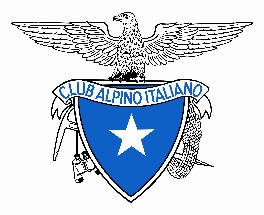 CLUB ALPINO ITALIANOCommissione Centrale EscursionismoOTTO Escursionismo             CAMPANIA                                                        (Scrivere  o Convegno)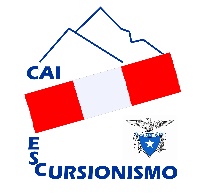 Cognome: FRANZESECognome: FRANZESENome: FIORELLANome: FIORELLANome: FIORELLALuogo nascita: PALMA CAMPANIA (NA)Luogo nascita: PALMA CAMPANIA (NA)Luogo nascita: PALMA CAMPANIA (NA)Luogo nascita: PALMA CAMPANIA (NA)Data nascita 26/03/1969Residente a:PALMA CAMPANIA (NA)Residente a:PALMA CAMPANIA (NA)Residente a:PALMA CAMPANIA (NA)Residente a:PALMA CAMPANIA (NA)CAP  8036Via SPACCARAPEVia SPACCARAPEVia SPACCARAPEVia SPACCARAPEn. 78Cellulare 331 5464047Telefono casa081 5101823E-mailfranzesefiorella@gmail.comE-mailfranzesefiorella@gmail.comE-mailfranzesefiorella@gmail.comAppartenente alla Sezione CAI diNAPOLISottosezione di/Iscritto al CAI dal2015                             Codice FiscaleFRNFLL69C66G283QCodice FiscaleFRNFLL69C66G283QAccompagnatoreASExASE + AEAESpecializzazioneEEAEAIAccompagnatore NazionaleANEData …………………………Firma socioTimbro Sezione(o Sottosezione)Firma del Presidente/ ReggenteVisto del Direttore SSE(se il socio ne fa parte)Visto del Presidente OTTO(solo per extra Convegno organizzatore)